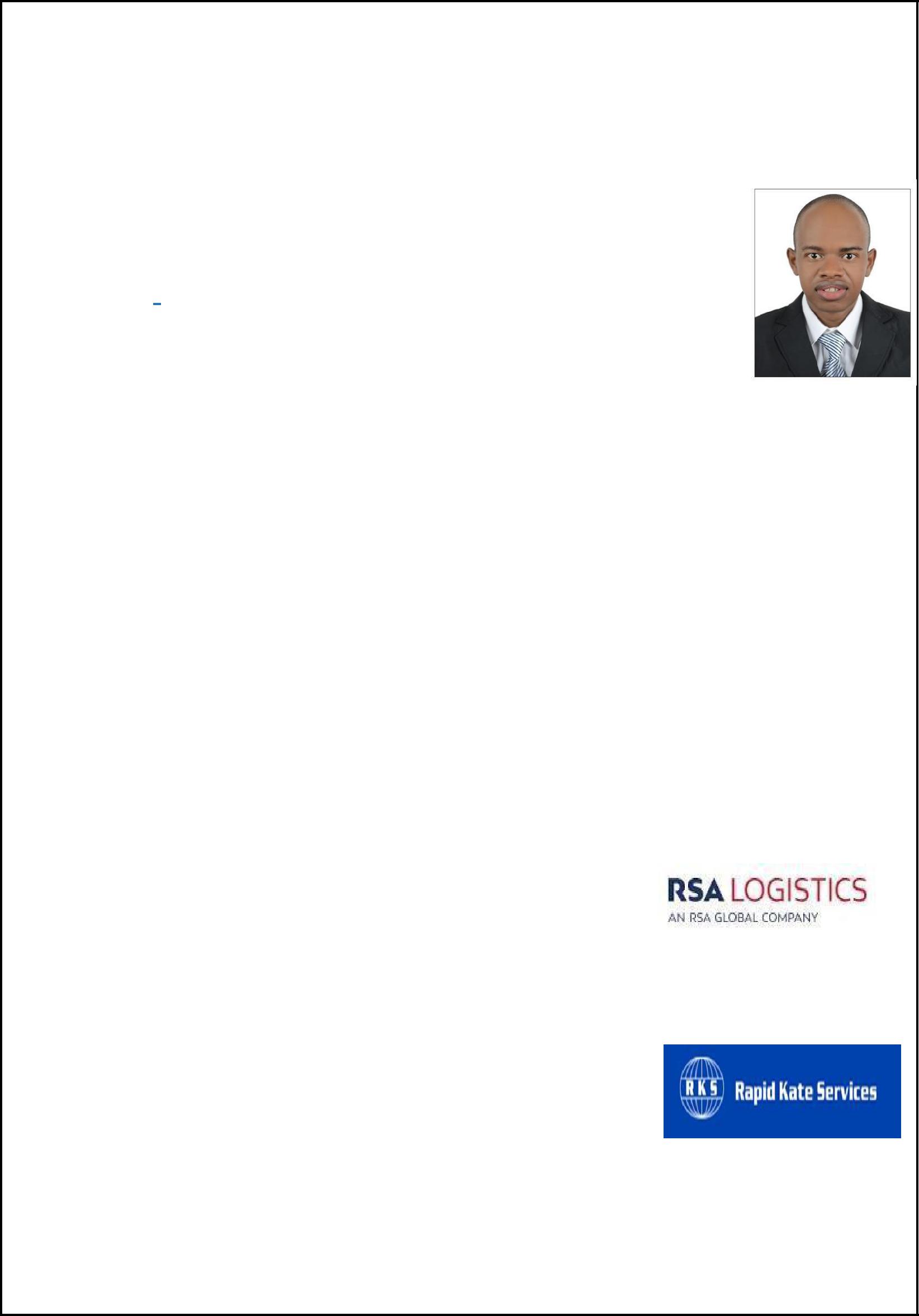 DAN EMAIL: dan.383310@2freemail.com  DUBAI, UAEPROFESSIONAL SUMMARYHighly organized and independent; able to effectively coordinate tasks to accomplish projects with timeliness and creativity.HIGHLIGHTSFamiliarity with computers, word processing and spreadsheets.Experience in fast paced and high-profile work.Strong verbal and written communication.Attention to detail and highly development sense of organizations.Self-motivated professional with Customer service Skills.Eager to meet challenges and assimilate new concepts.Personable individual whose strengths include cultural sensitivity.WORK EXPERIENCECompany: RSA LOGISTICS DWC-LLCTally ClerkTenure: May 2017 to till date.Company: RAPID KATE SERVICES LTD-KENYAAccounts ClerkTenure: July 2014 to April 2016ACHIEVEMENTS/TASKSRSA LOGISTICS DWC-LLCManaged warehouse operations with RF Gun Scanner, including shipping and receiving as well as inventory controlAssist the supervisor in the coordination of shipping and receiving goods and scheduling workloadsImplemented and reinforced RSA-logistics policies and warehouse safety guidelines.Organized and performed routine inventory checks.Maintain the quality in the warehouse and keeping track of all damage inventory then report to the supervising managerPreparing daily report for the warehouse activities and sharing with OPS manager on a daily basisMaintain records of inbound and outbound transaction.RAPID KATE SERVICES LTD- KENYAMaintained integrity of general ledger, including the chart of accounts.Prepared accurate financial statements at end of the quarter.Reconstructed accounting records from clients’ checks and Cash receipt.Reviewed collection reports to determine the status of collections and the amounts of outstanding balances.Filed tax returns and prepared governmental reports in compliance with strict standards.ACADEMIC QUALIFICATIONSProviding appropriate first aid for minor injuries (including small cuts, grazes and bruises)PERSONAL PROFILEI hereby declare that the details furnished above are true to the best of my knowledge.CERTIFIED PUBLIC ACCOUNTANTCERTIFIED PUBLIC ACCOUNTANTCERTIFIED PUBLIC ACCOUNTANTAUGUST 2016 – APRIL 2017KASNEBKASNEBKASNEBProfessional Accounting Course. Completed CPA PART I & II (SECTION 3)Professional Accounting Course. Completed CPA PART I & II (SECTION 3)Professional Accounting Course. Completed CPA PART I & II (SECTION 3)BACHELOR OF BUSINESS ADMINISTRATIONBACHELOR OF BUSINESS ADMINISTRATIONBACHELOR OF BUSINESS ADMINISTRATIONSEPTEMBER 2010- JULY 2014KENYA METHODIST UNIVERSITYKENYA METHODIST UNIVERSITYKENYA METHODIST UNIVERSITYMajor in Accounting and Minor in FinanceMajor in Accounting and Minor in FinanceMajor in Accounting and Minor in FinanceCERTIFICATIONSHABC LEVEL 2 INTERNATIONAL AWARD (08/2017 – Present-DUBAI)HABC LEVEL 2 INTERNATIONAL AWARD (08/2017 – Present-DUBAI)HABC LEVEL 2 INTERNATIONAL AWARD (08/2017 – Present-DUBAI)Emergency First Aid at work award.Emergency First Aid at work award.Emergency First Aid at work award.Nationality: KENYAN: KENYANDate of Birth:20/12/1991Languages: English, Kiswahili: English, KiswahiliMarital status: Single: SingleVisa Status: Employment: EmploymentDECLARATION